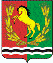 СОВЕТ ДЕПУТАТОВМУНИЦИПАЛЬНОГО ОБРАЗОВАНИЯ ЧКАЛОВСКИЙ СЕЛЬСОВЕТ АСЕКЕЕВСКОГО РАЙОНА ОРЕНБУРГСКОЙ ОБЛАСТИЧЕТВЕРТОГО СОЗЫВАРЕШЕНИЕ     30.09.2020                                 п. Чкаловский                                                     № 8О внесении изменений в решение Совета депутатов от 18.05.2018  №    127 «О денежном содержании муниципальных служащихмуниципального образования Чкаловский сельсовет»         В соответствии с  распоряжением Правительства Российской Федерации от 13.03.2019 №    415-р, указом Губернатора  Оренбургской области от 28.08.2017 «Об индексации заработной платы работников государственных учреждений Оренбургской области», на основании распоряжений главы администрации муниципального образования Чкаловский сельсовет от 27.09.2019  №     82-р «Об индексации заработной платы» и от 23.09.2020  №     66-р «Об индексации заработной платы», руководствуясь статьей 22 Устава муниципального образования Чкаловский сельсовет Асекеевского района, Совет депутатов решил:1.Внести в Положение о денежном содержании муниципальных служащих муниципального образования Чкаловский сельсовет, утвержденное решением Совета депутатов от 18.05.2018  №   127 «О денежном содержании муниципальных служащих муниципального образования Чкаловский сельсовет», следующие изменения:1.1.  Приложение  №    1 к  Положению о денежном содержании муниципальных служащих муниципального образования Чкаловский сельсовет изложить в новой редакции:Единая схемаежемесячных надбавок к должностным окладамза классный чин1.2 Приложение  №   2 к  Положению о денежном содержании муниципальных служащих муниципального образования Чкаловский сельсовет изложить в новой редакции:Единая схемадолжностных окладов муниципальных служащихмуниципального образования  Чкаловский сельсовет          2. Настоящее решение вступает в силу с 01 октября 2020 года.Председатель Совета депутатов                                                       Р.В. ГельцеваГлава муниципального образования                                                Э.Н. КосынкоГруппа должностейКлассный чинРазмер надбавки (руб.)МладшаяСекретарь муниципальной службы 3 классаСекретарь муниципальной службы 2 классаСекретарь муниципальной службы 1 класса91311421370СтаршаяРеферент муниципальной службы 3 классаРеферент муниципальной службы 2 классаРеферент муниципальной службы 1 класса137016001828Наименование должностиДолжностной оклад, руб.Ведущий специалист 6963-00Специалист 1 категории6092-00